INFORMACE O AKCI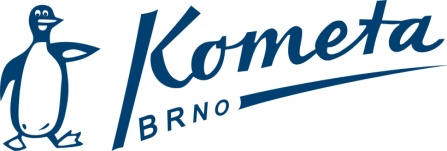 Název a místo:VC Pardubic – Český pohár Arena Cup (50m)Termín:1. - 3. 4. 2022Odjezd:Čtvrtek 31.3.2022 odjezd v 15:30 Janáčkovo divadlo Návrat:Pátek 3. 4. 2022 ve večerních hodinách (19-20) Janáčkovo divadlo NákladySpoluúčast 1000 Kč Kometa hradí startovné, dopravu, ubytování a snídani (celkový náklad na osobu 3200 Kč)Strava:V rámci ubytování v Hotelu Arnošt jsou zajištěny snídaně, ostatní ve vlastní režii vzhledem k programu závodů.Rozpis závodů a přijatí:https://vysledky.czechswimming.cz/souteze/6978Termín odhlášek:Co nejdříve – nejpozději do 29.3.2022 18:00Vedoucí akce:Jiří Vlček a Petr VodákKontakt: vedoucí akce Jiří Vlček predseda@kometaplavani.czRůzné:Povinně – jednotné oddílové oblečení KOMETA BRNO a ostatní plavecké vybavení na závodyPoznámka:Pozdě odhlášení nebo řádně neomluvení zaplatí veškeré náklady v rámci zajištění této akce.